Załącznik nr 2 do zapytania ofertowegoZnak sprawy: WOF-OA.261.2.20.2019.KB.PJNazwa Wykonawcy: _______________________Adres Wykonawcy: ________________________E-mail: __________________________________reprezentowany przez: ______________________(zgodnie z KRS/CEDIG, pełnomocnictwem)OFERTAW związku z zapytaniem ofertowym dotyczącym postępowania na udzielenie zamówienia publicznego o wartości nieprzekraczającej wyrażonej w złotych równowartości kwoty 30 000 euro pn: usługa polegająca na wykonaniu 1 ekspertyzy dotyczącej wyceny szkody spowodowanej przez bobry w groblach stawu hodowlanego, zlokalizowanego na działce 
o numerze ewidencyjnym 15/15, obręb 0001 Ełk, miasto Ełk, przedkładamy ofertę na poniższych warunkach: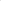 Oferujemy wykonanie przedmiotu zamówienia w pełnym rzeczowym zakresie zgodnie 
z zapytanie ofertowym:za cenę brutto __________ zł (słownie złotych _________________________ w tym podatek VAT w kwocie _________ złZobowiązujemy się do wykonania zamówienia w terminie wymaganym przez Zamawiającego.Akceptujemy warunki płatności zawarte we wzorze umowy (zał. nr 2 zapytania ofertowego).Przedmiot zamówienia zamierzamy zrealizować bez udziału / z udziałem* podwykonawców: ___________________________________________________W przypadku zatrudnienia podwykonawców, odpowiadamy za ich pracę jak za swoją własną.Oświadczamy, że:zapoznaliśmy się z zapytaniem ofertowym (w tym z istotnymi postanowieniami umowy) oraz zdobyliśmy wszelkie informacje konieczne do przygotowania oferty i przyjmujemy warunki określone w zapytaniu ofertowym;uważamy się za związanych ofertą przez okres 30 dni od upływu terminu składania ofert;w razie wybrania przez Zamawiającego naszej oferty zobowiązujemy się do podpisania umowy na warunkach zawartych w zapytaniu ofertowym.Oferta składa się z ……kolejno ponumerowanych stron.Oświadczam, że osoba skierowana do realizacji zamówienia wpisana jest na listę biegłych sądowych z zakresu: melioracji, gospodarki wodnej, budownictwa wodnego lub ogólnego* (niewłaściwe wykreślić) przy Sądzie ……………………………………. w m. …………………Załącznikami do niniejszej oferty, stanowiącymi jej integralną część są:Wykaz osób skierowanych przez Wykonawcę do realizacji zamówienia____________________________________________________________________________________     Miejscowość, data_____________________________podpisy osób upoważnionych